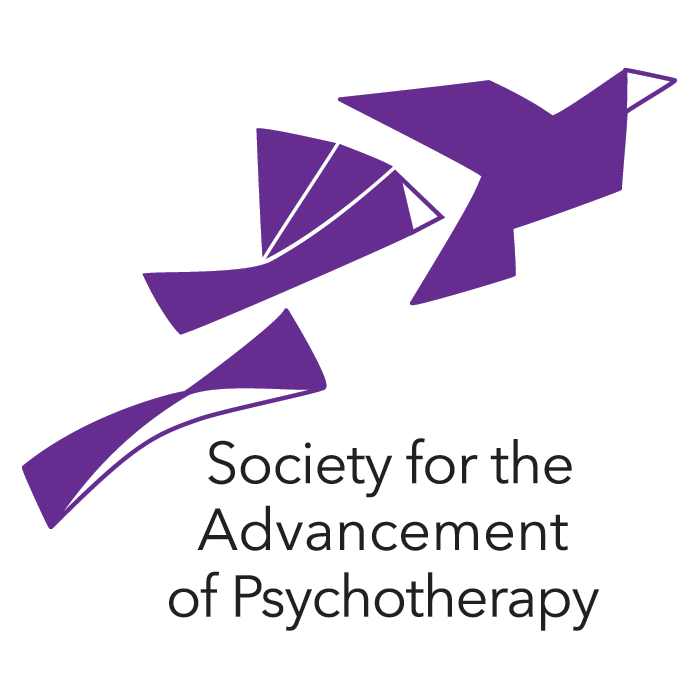 The Society for the Advancement of Psychotherapy announces its Advocacy and Mentoring Program for Diversity (AMPD) and invites interested doctoral students from underrepresented and/or marginalized groups to apply to become AMPD Scholars.The purpose of the Advocacy and Mentoring for Diversity Program is twofold: (a) to allow doctoral students to become familiar with and involved in activities of the Society for the Advancement of Psychotherapy (i.e., Division 29 of APA) and (b) to provide mentoring and guidance for scholars consistent with their career goals and professional aspirations. As part of this program, AMPD Scholars will work closely with Executive Board members on specific diversity-related projects and ensure implementation of domain specific goals related to diversity and the advancement of psychotherapy. Projects may be in any of the domains represented on the Board of Directors of the Society (i.e., Diversity, Early Career, Education and Training, International, Membership, Professional Practice, Science and Scholarship, Public Interest and Social Justice). In their applications, students indicate which domains are of greatest interest to them.Throughout this program, AMPD Scholars will receive mentoring from Domain Representatives and associated Committee Chairs, and Diversity Committee members.In Year 1, AMPD Scholars will develop a diversity project within their chosen domain through contact with the Domain Representative, Committee Chair, and Diversity Committee membersAMPD Scholars will experience mentorship through videoconferencing/phone calls (begins in June/July 2020)AMPD Scholars who elect to attend the APA convention (in Washington, DC) in August 2020 will have the opportunity to meet face-to-face with Society for the Advancement of Psychotherapy mentors, Board Members, and Society members.AMPD Scholars will attend the Executive Board meeting in September 2020 in Washington, DC to orient themselves to the group.AMPD Scholar expenses for attending this meeting will be covered by the Society.AMPD Scholars will present their proposal for input and approval from the Executive Board at the annual mid-winter (February, 2021) meetingAMPD Scholar expenses for attending this meeting will be covered by the Society (pending anticipated budgetary approval).AMPD Scholars will have an opportunity at this meeting for face-to-face contact with their mentors, as well as the rest of the Board and committee chairs.In Year 2, AMPD Scholars will implement their projects and present their work at the annual APA convention.Funding offered to AMPD Scholars for participation in the program and in connection with mentorship and their development of a project will includeYear 1: Funding to attend two Board Meetings of the Society for the Advancement of Psychotherapy to present project proposal (up to $2,000 per AMPD Scholar; contingent on anticipated budget approval) Year 2: Funding to attend APA convention to present projects and/or project outcomes (up to $1,000 per AMPD Scholar to help offset convention expenses; contingent on budget approval,) Doctoral students who: (a) identify as belonging to underrepresented and/or marginalized groups; (b) demonstrate a strong commitment to psychotherapy research, practice, and/or training and education; (c) have a strong commitment to diversity, social justice, and advocacy; and (d) will be enrolled as graduate students at the time of selection and throughout the course of the program are eligible to apply for the program.All materials must be submitted electronically according to the instructions below—also listed on the Division 29 website (see below for email address to which the application should be submitted).Required materials include:Personal StatementPlease submit a personal statement (750 words or less) that addresses the following questions:Explain which underrepresented and/or marginalized groups you are part of.What activities have you been involved in that promote diversity, equity, and inclusion?What are your career goals?In what ways would you benefit from participation in the AMPD Scholars program in the Society for the Advancement of Psychotherapy?Which two of the Society’s Domains (listed below) are of greatest interest to you and that you would like to develop a project and receive mentoring? Please explain your interest.DiversityEarly CareerEducation and TrainingInternationalMembershipProfessional PracticeScience and ScholarshipPublic Interest and Social JusticeCurriculum VitaeApplication Form (attached)One Letter of RecommendationIf the letter of recommendation does not confirm student status, Letter from Director of Training or Department Head indicating Verification of Status in the ProgramPlease have a faculty member electronically submit a letter to assnmgmt1@cox.net . Faculty members are asked to address the applicant’s readiness to engage in the AMPD Scholars Program and confirm that they are a current graduate student in psychology.All inquiries about the award may be directed to the Committee Chair, Dr. Rosemary Phelps (rephelps@uga.edu).DUE DATE for application:  April 17, 2020Society for the Advancement of PsychotherapyAdvocacy and Mentoring Program for Diversity (AMPD) APPLICATION FORMName of Applicant:  Name of Graduate School:	 	Specialization withinGraduate Program: (if applicable)		_ Degree Sought:Year in School: 	Cumulative GPA:  	   Expected Graduation Date:                   	 Enrolled in grad school                                                                                August, this year?(Y/N) Are you planning to attend the 2020 APA Convention? (Y/N)Applicant’s Signature: Date:  	